№ п.п.ВопросыВарианты ответов1Толщина меловой линии не должна превышатьА)  0,1-0,15
Б)  0,2-0,3
В)  0,5-0,7
Г)  0,7-1,0Д)  1,0-1,52Какой из перечисленных швов относится к соединительным?А) Рельефный
Б) Обтачной
В) Вподгибку
Г) Окантовочный
Д) Стачной3Соединение двух деталей с последующим  выворачиванием их на лицевую сторону с образованием канта, это-А)СтачиваниеБ)ПритачиваниеВ)Обтачивание
Г)Втачивание
Д)Настрачивание4Длина закрепки должна быть:А)0,3-0,5смБ)0,7-1,0см
В)1,5-2,0см
Г)0,1-0,2 см
Д)1,0-1,5см5Какой должна быть температура нагрева подошвы утюга при ВТО тизделий из шёлковых тканей?А)160`
Б)180`
В)200`
Г)220`
Д)240`6Из предложенных графических изображений машинных швов выберите стачной шов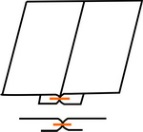 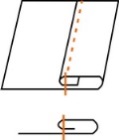 А)                Б)7Величина подгибки по линии низа изделия зависит от:А)длины изделия и вида тканиБ)ширины изделия по линии низа и вида тканиВ)ширины ткани и длины изделия8Стачной шов может быть выполнен:А) взаутюжку, вразутюжку, "на ребро"Б) вразутюжку, взаутюжку, двойнойВ) взаутюжку, вразутюжку, накладной9При  выполнении шва вподгибку с закрытым срезом выполняютА) одну строчкуБ) две строчкиВ) три строчки10.Для обработки низа изделия используют:А) стачной шовБ) краевой шовВ) соединительный шов